МІСЦЕВЕ  САМОВРЯДУВАННЯПОКРОВСЬКА  МІСЬКА  РАДАДНІПРОПЕТРОВСЬКОЇ ОБЛАСТІ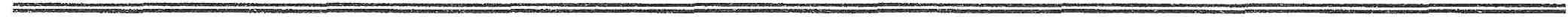 ПРОЕКТ РІШЕННЯПро затвердження акту приймання-передачі комунального майна з балансуУЖКГ та будівництва на баланс  ОМКП «Орджонікідзетеплоенерго» 	На виконання рішення 18 сесії міської ради 7 скликання від 24.02.2017 №13 «Про передачу комунального майна з балансу УЖКГ та будівництва на баланс ОМКП «Орджонікідзетеплоенерго», керуючись п.31 ст.26 Закону України «Про місцеве самоврядування в Україні», міська рада  В И Р І Ш И Л А :              1.Затвердити акт приймання-передачі комунального майна з балансу УЖКГ та будівництва на баланс ОМКП «Орджонікідзетеплоенерго» (додається). 2. Контроль за виконанням цього рішення покласти на заступника міського голови  Гончарова М.В. та на постійну депутатську комісію з питань благоустрою, житлово-комунального господарства, енергозбереження, транспорту, зв’язку, торгівлі та побутового обслуговування населення (Міць Л.О).Ребенок В.В., 4-30-01